ПРОВЕРКА В ОТНОШЕНИИ ООО «УК «Привокзальная». 	В Госжилинспекцию поступило обращение от жителя, проживающего по адресу: г. Липецк, ул. Липовская д.6/4, по вопросу технического состояния подъезда и почтовых ящиков.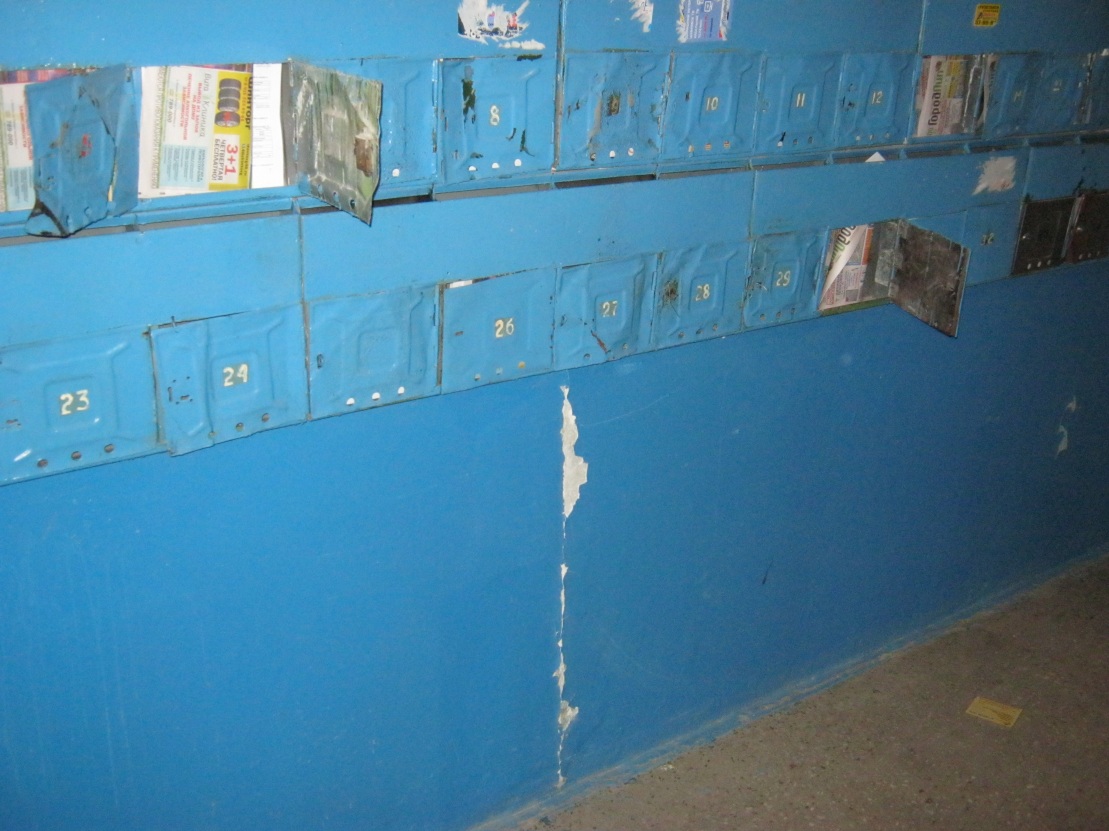 По результатам проверки ООО «УК «Привокзальная» выдано предписание об устранении выявленного нарушения. При проведении внеплановой выездной проверки установлено, что                       ООО «УК «Привокзальная» выполнило указанное предписание.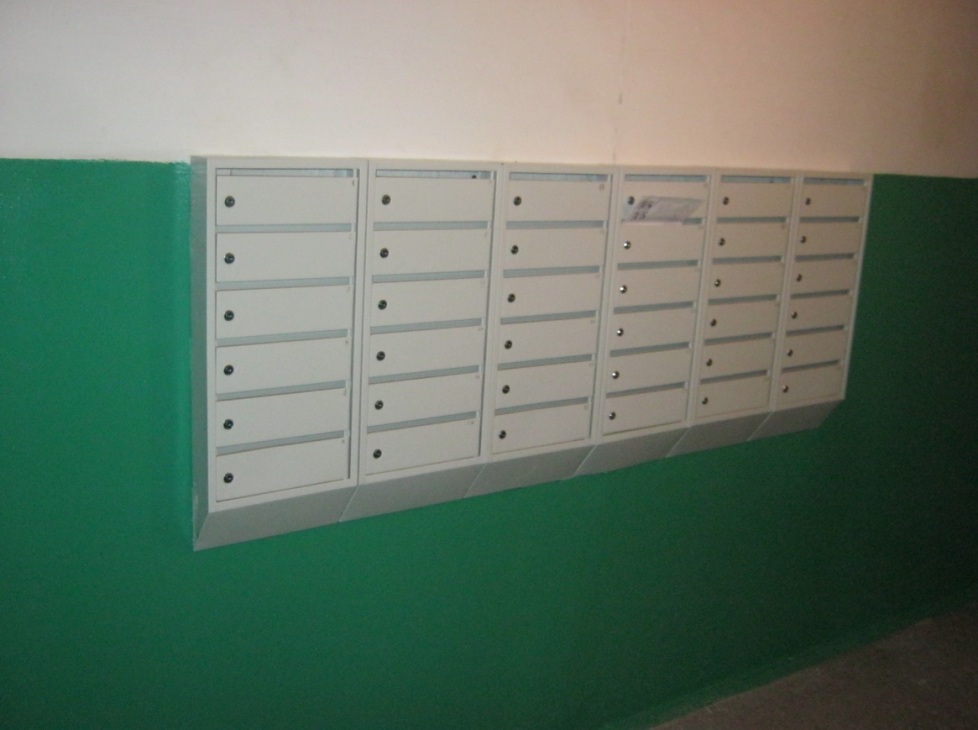 